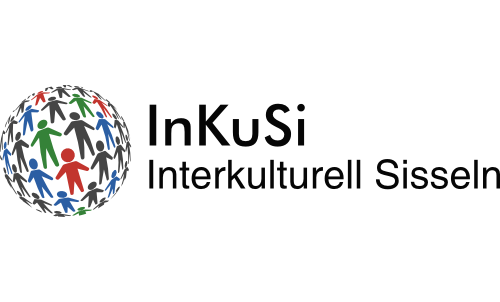 Antrag auf MitgliedschaftDer Unterzeichnende erklärt hiermit seinen Beitritt zum Verein „Interkulturell Sisseln“Vereinsbeitrag pro Jahr: 	CHF 30.—Bankverbindung:Kontoinhaber: Interkulturell SisselnRaiffeisenbank Regio FrickKonto-Nr.: 60646.53IBAN-Nr.: CH98 8069 1000 0060 6465 3Grundlage der Mitgliedschaft ist unsere Satzung vom 11. Februar 2013. (siehe Website www.inkusi.org)Ort, Datum 				 	     Unterschrift 				Name:Vorname:Vorname:Strasse:PLZ:Ort:Tel.:E-Mail:E-Mail:Geb. Dat.:Eintrittsdatum:Eintrittsdatum: